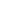 Youth Task Force (YTF) Minutes of MeetingAttendees: Bothaina (UNFPA and YTF Chair), Dina (NRC and Co-Chair), Hani (UNHCR) , Reema + Sylvia + Ahlan + Ruqaia (UNICEF), Nadine (blumont), Hanan (QS), Ayman (LWF), and Dr. Ghada (UNICEF)Next meeting will be next month date and time TBD based on Eid holiday and camp movement. Agenda ItemDiscussionAction PointUpdates from previous action points UNICEF shared the link to the Maa’kom campaign for  the 14 days challenge. Today is the last day for the challenge however youth submission is open for next week to provide more opportunity for youth. UNHCR mentioned that ZAIN upgrade for internet connectivity in the camp is still under discussion RefuGIS database is shared with YTF members. Chairs received feedback, however it will be incorporated in the second round of data collection. Dina and Hani will work on the second phase focusing on the  interactive presentation. Chairs contacted CMC and Protection WG on the holistic RNA regarding the impact of COVID19 on the youth in the Zaatari camp. Protection WG indicated that CMC prefers conducting it under one of the camp sectors, and they will get back to us with a confirmation. Chairs emphasized the need for youth and adolescent focused assessment and not only at the HH level. YTF members can still reach out for youth about the 14 days challenge :https://web.facebook.com/14DaysChallengehttps://www.instagram.com/14daychallenge_/   YTF members keep advocating for better internet connectivity in the camp, as most youth need it for their learning and education process, and to help them be better connected. Pending from last meeting - Mustafa MC will share some videos about recreational activities they are sharing with their targeted youth as an example for partners Dina and Hani to coordinate with Areej regarding REF-GIS visual presentation. Chairs to follow up with protection WG on the RNANRC  internal (micro) assessments ppt by DinaOn March 25th-26th 2020, NRC carried out a rapid assessment for youngpeople aged 15-32 across camps and host community to better understand: Access to technology and internetInterests and learning priorities andYouth ideas and motivation to support their communities as part of the Covid-19 response.The assessment covers camps and urban settings.Some of the findings included:94% of youth cited the smartphone as the most commonly used device.90% own a smartphone and for the majority of those youth (82%), they are the sole user of their smartphone in the household.Although internet access is high among youth (82%), 66% report interrupted accesscurrently as a result of a). Quality of connection (34%) and b). Financial barriers (32%).Regarding e-Learning Only 14% claim to have engaged in remote online learning this past year. Females, Host residents, and youth in formal education are the most likely to engage in this form of learning.Top 3 reasons for not pursuing e-learning includes: No/unreliable internet access, Preference for classroom-based learning, and No access to required deviceHigh expression of interest (73%) in remote learning among those who have not previously engaged, particularly among camp residents and older youth.Generally, there were low levels of awareness of any kind of remote learning . Only 29% were aware of remote e-learning providers. Greater awareness among in-school (47%) than OOS (22%)  in camps (36%) than in host (24%), older youth 25-32 (40%) than younger youth 16-18 (22%) for exampleYouth showed most interest in learning across the following categories and themes: Health and Safety awareness (71%), Emergency (covid-19) related information (71%),  and Learning a new skill or language (74%)When asked about ideas for how youth might support their families and communities Young people expressed an overwhelming interest in supporting their families and/orcommunities in relation to the crisis (65%). This ranged from ideas around raising awareness, day-to day support at home to contributing to health awareness and health-related learning of family and community members. 27% of youth shared ideas related to their learning and developmentSome discussion points focused on the importance of sharing the findings with relevant WG’s. Also the need for YTF to advocate for better accessibility and connectivity to internet and e-learning Some practices including lending devices for youth were shared. Donors are more open toward purchasing devices and making them available for youth. Dina will get back with some clarifications raised in the meeting regarding the young people with disabilities, NRC is discussing sharing the findings with PWG, EWG, and the CMCYTF Youth Committee Sara (RI) and YTF chairs developed the first draft of CN for YTF Youth Committee “attached in the email” based on member groups feedback in the conducted brainstorming session. Main Purpose of the Committee is to provide YTF with advice and recommendations on issues relative to opportunities, challenges, aspirations, and concerns for youth engagement in Zaatari Camp to influence youth programming in the Zaatari Camp. The structure of the CN includes: Youth Committee Mandate MembershipYouth Committee Members Capacity Building Meetings and coordination with YTF The draft CN will be shared for YTF members feedback. Deadline is 7th of May 2020 YTF - Fact Sheet - COVID-19 issue The YTF general structure was previewed “attached in the email”, YTF members are encouraged to actively engaged in the submissions. YTF members to share their inputs by 30th of April by sending an email to Bothaina and Dina Updates from Sectors FP’s and youth programs Nadine/ Blumont/ ADTFDaily trend report indicated youth challenges related to lack of devices - they wish to access the e-learning classes Circulation of updates messages via all groups is ongoingProtection hotline is available to receive youth concerns Community engagement - learning hub coaches/ PVE and Tiger coaches conducted training. 60% reported they are interested in online learning and having access to smartphones.Other activities like sports and “made by Zatari” are suspended due to COVID-19.For ADTF there are no specific to youth concerns addressed – However, we are working in coordination with ADTF and protection to extend the identification and follow up on PWD including the youth aged groups. Ghada/JHAS/RHWG JHASi, Saudi, Qatari – providing antenatal care (remote and in-person)Making patients aware that most urgent cases are being prioritized, in line with national guidance to prevent crowding in clinicsJHASi is only SRH clinic in camp, providing remote family planning supportWill start vaccination and RH services soonHanan/QS/MHPSS Hotline is available for any needed MHPSS needed supportIMC services are ongoing virtually Psychological first aid training is conducted online and IMC is welling to provide it for interested organizations. Dina/NRC NRC Vocational training is ongoing through whatsapp and shared videos made by youth. Overall youth are committed and it was a good pilot Bothaina/UNFPA/PWG Overall Protection challenges raised by organizations do not address youth. YTF members are encouraged to share concerns related to youth by attending PWG or by sharing challenges with YTF Chairs. JHASi clinic number with women requiring antenatal or RH support: 0778414012 (agencies can reach Dr. Ghada directly at: 0775006010)Zaatari FPD hotline number with any PoCs requiring support: 0790186405 AoBUNFPA in collaboration with the Royal Health Awareness Society (RHAS) will be delivering the COVID-19 online training for the Zaatari camp Youth Task Force members and the National Youth, Peace and Security 2250 Coalition next Monday May 4th from 3- 4:30 pm. The training will be facilitated by Dr. Ekhlas Hailat (Global Health Development) and Mr. Bilal Al-Razim (RHAS)The training will have an overall COVID-19 orientation followed by a discussion by attendance focusing on youth and adolescents. This is an invitation for active youth officers and members of the YTF, also you can extend the invitation for youth volunteers and activists in your organization who would be interested in this opportunity. Please confirm your attendance to Joanna Broumana <broumana@unfpa.org> by Sunday 3rd of May and we will share the link for the training accordingly. UNFPA in collaboration with the Royal Health Awareness Society (RHAS) will be delivering the COVID-19 online training for the Zaatari camp Youth Task Force members and the National Youth, Peace and Security 2250 Coalition next Monday May 4th from 3- 4:30 pm. The training will be facilitated by Dr. Ekhlas Hailat (Global Health Development) and Mr. Bilal Al-Razim (RHAS)The training will have an overall COVID-19 orientation followed by a discussion by attendance focusing on youth and adolescents. This is an invitation for active youth officers and members of the YTF, also you can extend the invitation for youth volunteers and activists in your organization who would be interested in this opportunity. Please confirm your attendance to Joanna Broumana <broumana@unfpa.org> by Sunday 3rd of May and we will share the link for the training accordingly. 